МБОУ Масловская ООШ, 3 классУчитель: Сульженко Н.Н.В СТРАНЕ ГЕРОЕВ АНДЕРСЕНАЛитературная викторинапо сказкам Г. Х. АндерсенаЦели:-повышение интереса читателей к сказкам Андерсена;- познакомить школьников с книгами сказочника, имеющимися в библиотеке.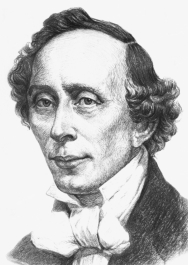 - формировать у детей устойчивый интерес к чтению, пробуждать у обучающихся в свободное от уроков время самостоятельно обращаться к книге как источнику содержательного и занимательного проведения досуга, развивать творческие способности учащихся.Разве найдется на свете такой город, где бы не было книжек чудесного сказочника – Ганса Христиана Андерсена. Разве найдется в культурном мире такое человеческое сердце, где в сокровенной глубине его не было бы места для любви к этому удивительному писателю!  2 апреля 1805 года в маленьком датском городе Оденсе, на острове Фюн. где почти всегда туман, а на вершинах холмов цветет вереск и уныло шумят сосны, родился будущий писатель. Он был сыном сапожника и прачки. Из –за отсутствия денег он не мог попасть в школу и стал учиться в школе для бедных, где обучали только письму, арифметике и закону Божьему. После смерти отца в 1862 году пришлось зарабатывать на жизнь уроками. Андерсен никогда не отрекался от своего «низкого» происхождения, а наоборот гордился.Наследие писателя составляет 170 сказок и историй и давно уже стало фундаментом золотого фонда мировой детской литературы. Он был награжден дипломами многих академий и научных обществ, а в день, когда его хоронили, в стране был объявлен национальный траур.  В1958 году была учреждена золотая медаль Андерсена, которая получила название Малой Нобелевской премии. Один раз в 2 года она присуждается лучшему детскому писателю и художнику – иллюстратору детских книг. День рождения Андерсена – 2 апреля – объявлен Международным днем детских книг. Отправляемся в удивительный волшебный мир сказок Ганса Христиана Андерсена.  Ребята  прочитали много его  сказок и были готовы побороться за звание «Лучший читатель сказок Андерсена». ЗАДАНИЯ ВИКТОРИНЫ:1. «Узнай сказку. Самые – самые сказки»2. «Узнай героя сказки»3. «Узнай сказку по ее началу»4. «Угадай героя по описанию»И хоть сегодняшнее  наше  необыкновенное путешествие закончилось, но  самый сказочный писатель с вами не прощается, с вами остаются его замечательные истории, которые учат нас быть добрыми, самоотверженными, преданными, учат любить близких нам людей. В итоге ребята нарисовали рисунки к сказкам Г.Х.Андерсена.Приглашаем на нашу выставку работ!